GRACE ADDISON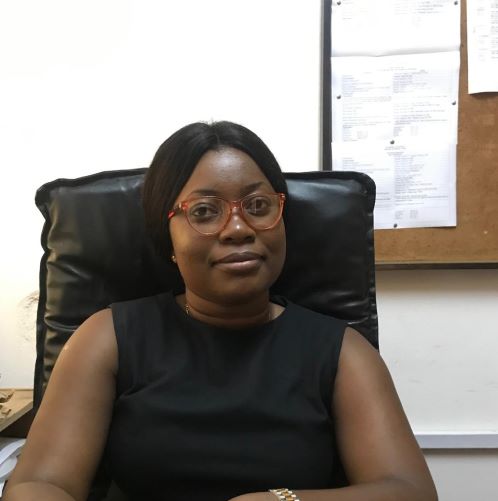 Grace Addison Assistant Lecturergaddison@ug.edu.ghEducation or Qualification:PhD (Philosophy), University of Ghana, 2017 - 2021M. Phil. (Philosophy), University of Ghana, 2012 - 2014B.A. (Philosophy & Linguistics), University of Ghana, 2006 – 2010Research Interests:Ethics, specifically, bioethicsAfrican PhilosophyAcademic Awards/ Fellowships: N/APublications: N/ABooks AuthoredUse Chicago formatBooks EditedUse Chicago formatBook ChaptersUse Chicago formatPeer-review Journal ArticlesUse Chicago formatBook ReviewsUse Chicago formatEncyclopedia EnteringUse Chicago formatRefereed Conference PapersUse Chicago formatGrants: N/AProfessional Associations: N/A  Affiliations to Research Institutions: N/A